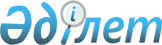 О внесении изменений и дополнения в решение районного маслихата от 23 декабря 2014 года № 214 "Об утверждении бюджета Хромтауского района на 2015-2017 годы"
					
			С истёкшим сроком
			
			
		
					Решение маслихата Хромтауского района Актюбинской области от 6 августа 2015 года № 263. Зарегистрировано Департаментом юстиции Актюбинской области 24 августа 2015 года № 4489. Срок действия решения - до 1 января 2016 года      В соответствии со  статьей 6 Закона Республики Казахстанот 23 января 2001 года "О местном государственном управлении и самоуправлении в Республике Казахстан" и  статьями 9,  106 Бюджетного Кодекса Республики Казахстан от 4 декабря 2008 года, Хромтауский районный маслихат РЕШИЛ:

      1. Внести в  решение районного маслихата от 23декабря 2014года № 214 "Об утверждении бюджета Хромтауского района на 2015-2017 годы" (зарегистрированное в реестре государственной регистрации нормативных правовых актов за № 4152, опубликованное 22 января 2015 года в газете "Хромтау") следующие изменения и дополнения:

      1) в  пункте 1:

      в подпункте 1):

      доходы

      цифры "5 168672" заменить цифрами "5 159 322,1";

      в том числе:

      по поступлениям трансфертов

      цифры "1 568 672" заменить цифрами "1 559 322,1";

      в подпункте 2):

      затраты

      цифры "5 179 108,8" заменить цифрами "5169758,9".

      2) в  пункте 7:

      в части абзаца 6: 

      цифры "1 150" заменить цифрами "0,0";

      3) в  пункте 8:

      в части абзаца 10: 

      цифры "2 194" заменить цифрами "1 692";

      4) в  пункте 9:

      в части абзаца 3: 

      цифры "15 127" заменить цифрами "12 685";

      5) в  пункте 12:

      в части абзаца 6: 

      цифры "31 712" заменить цифрами "30 474";

      в части абзаца 7: 

      цифры "124 570" заменить цифрами "118 364";

      и дополнить абзацем следующего содержания:

      на проведение инженерных сетей для 5-ти этажного жилого дома по улице Братьев Жубановых, 11 в городе Хромтау – 2 188,1 тысяч тенге.".

      6)  Приложение 1 к указанному решению изложить в новой редакции согласно  приложения к настоящему решению.

      2. Настоящее решение вводится в действие с 1 января 2015 года.

 Бюджет Хромтауского района на 2015 год
					© 2012. РГП на ПХВ «Институт законодательства и правовой информации Республики Казахстан» Министерства юстиции Республики Казахстан
				Председатель сессии

Секретарь районного

районного маслихата

маслихата

А.Жубанышев

Д.Мулдашев

Приложение

к решению районного маслихата 

№ 263 от 6 августа 2015 года

категория

 

категория

 

категория

 

категория

 

категория

 

категория

 

категория

 

категория

 

категория

 

сумма (тыс.тенге)

 

класс

 

класс

 

класс

 

класс

 

класс

 

класс

 

класс

 

сумма (тыс.тенге)

 

подкласс

 

подкласс

 

подкласс

 

подкласс

 

подкласс

 

сумма (тыс.тенге)

 

наименование

 

наименование

 

наименование

 

сумма (тыс.тенге)

 

1

 

1

 

2

 

2

 

3

 

3

 

4

 

4

 

4

 

5

 

I. Доходы

 

I. Доходы

 

I. Доходы

 

5 159 322,1

 

1

 

1

 

Налоговые поступления

 

Налоговые поступления

 

Налоговые поступления

 

3 003 309

 

01

 

01

 

Подоходный налог

 

Подоходный налог

 

Подоходный налог

 

742 500

 

2

 

2

 

Индивидуальный подоходный налог

 

Индивидуальный подоходный налог

 

Индивидуальный подоходный налог

 

742 500

 

Индивидуальный подоходный налог с доходов, облагаемых у источника выплаты

 

Индивидуальный подоходный налог с доходов, облагаемых у источника выплаты

 

Индивидуальный подоходный налог с доходов, облагаемых у источника выплаты

 

685 000

 

Индивидуальный подоходный налог с доходов не облагаемых у источника выплаты

 

Индивидуальный подоходный налог с доходов не облагаемых у источника выплаты

 

Индивидуальный подоходный налог с доходов не облагаемых у источника выплаты

 

32 500

 

Индивидуальный подоходный налог с доходов иностранных граждан, облагаемых у источника выплат

 

Индивидуальный подоходный налог с доходов иностранных граждан, облагаемых у источника выплат

 

Индивидуальный подоходный налог с доходов иностранных граждан, облагаемых у источника выплат

 

25 000

 

03

 

03

 

Социальный налог

 

Социальный налог

 

Социальный налог

 

588 062

 

1

 

1

 

Социальный налог

 

Социальный налог

 

Социальный налог

 

588 062

 

Социальный налог

 

Социальный налог

 

Социальный налог

 

588 062

 

04

 

04

 

Налог на собственность

 

Налог на собственность

 

Налог на собственность

 

1 635 954

 

1

 

1

 

Налог на имущество

 

Налог на имущество

 

Налог на имущество

 

1 544 700

 

Налог на имущество юридических лиц и индивидуальных предпринимателей

 

Налог на имущество юридических лиц и индивидуальных предпринимателей

 

Налог на имущество юридических лиц и индивидуальных предпринимателей

 

1 540 000

 

Налог на имущество физических лиц

 

Налог на имущество физических лиц

 

Налог на имущество физических лиц

 

4 700

 

3

 

3

 

Земельный налог

 

Земельный налог

 

Земельный налог

 

23 204

 

Земельный налог с физических лиц на земли сельскохозяйственного назначения

 

Земельный налог с физических лиц на земли сельскохозяйственного назначения

 

Земельный налог с физических лиц на земли сельскохозяйственного назначения

 

110

 

Земельный налог с физических лиц на земли населенных пунктов

 

Земельный налог с физических лиц на земли населенных пунктов

 

Земельный налог с физических лиц на земли населенных пунктов

 

1 500

 

Земельный налог на земли промышленности, транспорта, связи, обороны и иного несельскохозяйственного назначения

 

Земельный налог на земли промышленности, транспорта, связи, обороны и иного несельскохозяйственного назначения

 

Земельный налог на земли промышленности, транспорта, связи, обороны и иного несельскохозяйственного назначения

 

8 000

 

Земельный налог с юридических лиц и индивидуальных предпринимателей, частных нотариусов и адвокатов на земли сельскохозяйственного назначения

 

Земельный налог с юридических лиц и индивидуальных предпринимателей, частных нотариусов и адвокатов на земли сельскохозяйственного назначения

 

Земельный налог с юридических лиц и индивидуальных предпринимателей, частных нотариусов и адвокатов на земли сельскохозяйственного назначения

 

44

 

Земельный налог с юридических лиц, индивидуальных предпринимателей, частных нотариусов и адвокатов на земли населенных пунктов

 

Земельный налог с юридических лиц, индивидуальных предпринимателей, частных нотариусов и адвокатов на земли населенных пунктов

 

Земельный налог с юридических лиц, индивидуальных предпринимателей, частных нотариусов и адвокатов на земли населенных пунктов

 

13 550

 

4

 

4

 

Налог на транспортные средства

 

Налог на транспортные средства

 

Налог на транспортные средства

 

63 000

 

Налог на транспортные средства с юридических лиц

 

Налог на транспортные средства с юридических лиц

 

Налог на транспортные средства с юридических лиц

 

14 500

 

Налог на транспортные средства с физических лиц

 

Налог на транспортные средства с физических лиц

 

Налог на транспортные средства с физических лиц

 

48 500

 

5

 

5

 

Единый земельный налог

 

Единый земельный налог

 

Единый земельный налог

 

5 050

 

Единый земельный налог

 

Единый земельный налог

 

Единый земельный налог

 

5 050

 

05

 

05

 

Внутренние налоги на товары, работы и услуги

 

Внутренние налоги на товары, работы и услуги

 

Внутренние налоги на товары, работы и услуги

 

27 520

 

2

 

2

 

Акцизы

 

Акцизы

 

Акцизы

 

4 810

 

Бензин (за исключением авиационного) реализуемый юридическими и физическими лицами в розницу, а также используемый на собственные производственные нужды

 

Бензин (за исключением авиационного) реализуемый юридическими и физическими лицами в розницу, а также используемый на собственные производственные нужды

 

Бензин (за исключением авиационного) реализуемый юридическими и физическими лицами в розницу, а также используемый на собственные производственные нужды

 

3 050

 

Дизельное топливо, реализуемое юридическими и физическими лицами в розницу а также используемое на собственные производственные нужды

 

Дизельное топливо, реализуемое юридическими и физическими лицами в розницу а также используемое на собственные производственные нужды

 

Дизельное топливо, реализуемое юридическими и физическими лицами в розницу а также используемое на собственные производственные нужды

 

1 760

 

3

 

3

 

Поступления за использование природных и других ресурсов

 

Поступления за использование природных и других ресурсов

 

Поступления за использование природных и других ресурсов

 

10 100

 

Плата за пользование земельными участками

 

Плата за пользование земельными участками

 

Плата за пользование земельными участками

 

10 100

 

4

 

4

 

Сборы за ведение предпринимательской и профессиональной деятельности 

 

Сборы за ведение предпринимательской и профессиональной деятельности 

 

Сборы за ведение предпринимательской и профессиональной деятельности 

 

12 050

 

Сбор за государственную регистрацию индивидуальных предпринимателей

 

Сбор за государственную регистрацию индивидуальных предпринимателей

 

Сбор за государственную регистрацию индивидуальных предпринимателей

 

1 150

 

Лицензионный сбор за право занятия отдельными видами деятельности

 

Лицензионный сбор за право занятия отдельными видами деятельности

 

Лицензионный сбор за право занятия отдельными видами деятельности

 

2 100

 

Сбор за государственную регистрацию юридических лиц и учетную регистрацию филиалов и представительств, а также их перерегистрацию

 

Сбор за государственную регистрацию юридических лиц и учетную регистрацию филиалов и представительств, а также их перерегистрацию

 

Сбор за государственную регистрацию юридических лиц и учетную регистрацию филиалов и представительств, а также их перерегистрацию

 

110

 

Сбор за государственную регистрацию залога движимого имущества

 

Сбор за государственную регистрацию залога движимого имущества

 

Сбор за государственную регистрацию залога движимого имущества

 

410

 

Сбор за государственную регистрацию транспортных средств, а также их перерегистрацию

 

Сбор за государственную регистрацию транспортных средств, а также их перерегистрацию

 

Сбор за государственную регистрацию транспортных средств, а также их перерегистрацию

 

760

 

Сбор за государственную регистрацию прав на недвижимое имущество и сделок с ним

 

Сбор за государственную регистрацию прав на недвижимое имущество и сделок с ним

 

Сбор за государственную регистрацию прав на недвижимое имущество и сделок с ним

 

7 520

 

5

 

5

 

Фиксированный налог

 

Фиксированный налог

 

Фиксированный налог

 

560

 

 08

 

 08

 

1

 

1

 

Государственная пошлина

 

Государственная пошлина

 

Государственная пошлина

 

9 273

 

Государственная пошлина, взимаемая с подаваемых в суд исковых заявлений, заявлений особого искового производства, заявлений (жалоб) по делам особого производства, заявлений о вынесении судебного приказа, заявлений о выдаче дубликата исполнительного листа, заявлений о выдаче исполнительных листов на принудительное исполнение решений третейских (арбитражных) судов и иностранных судов, заявлений о повторной выдаче копий судебных актов, исполнительных листов и иных документов, за исключением государственной пошлины с подаваемых в суд исковых заявлений к государственным учреждениям

 

Государственная пошлина, взимаемая с подаваемых в суд исковых заявлений, заявлений особого искового производства, заявлений (жалоб) по делам особого производства, заявлений о вынесении судебного приказа, заявлений о выдаче дубликата исполнительного листа, заявлений о выдаче исполнительных листов на принудительное исполнение решений третейских (арбитражных) судов и иностранных судов, заявлений о повторной выдаче копий судебных актов, исполнительных листов и иных документов, за исключением государственной пошлины с подаваемых в суд исковых заявлений к государственным учреждениям

 

Государственная пошлина, взимаемая с подаваемых в суд исковых заявлений, заявлений особого искового производства, заявлений (жалоб) по делам особого производства, заявлений о вынесении судебного приказа, заявлений о выдаче дубликата исполнительного листа, заявлений о выдаче исполнительных листов на принудительное исполнение решений третейских (арбитражных) судов и иностранных судов, заявлений о повторной выдаче копий судебных актов, исполнительных листов и иных документов, за исключением государственной пошлины с подаваемых в суд исковых заявлений к государственным учреждениям

 

5 100

 

Государственная пошлина, взимаемая за регистрацию актов гражданского состояния, а также за выдачу гражданам справок и повторных свидетельств о регистрации актов гражданского состояния и свидетельств в связи с изменением, дополнением и восстановлением записей актов гражданского состояния

 

Государственная пошлина, взимаемая за регистрацию актов гражданского состояния, а также за выдачу гражданам справок и повторных свидетельств о регистрации актов гражданского состояния и свидетельств в связи с изменением, дополнением и восстановлением записей актов гражданского состояния

 

Государственная пошлина, взимаемая за регистрацию актов гражданского состояния, а также за выдачу гражданам справок и повторных свидетельств о регистрации актов гражданского состояния и свидетельств в связи с изменением, дополнением и восстановлением записей актов гражданского состояния

 

2 520

 

Государственная пошлина, взимаемая за оформление документов на право выезда за границу и приглашение в Республику Казахстан лиц из других государств, а также за внесение изменений в эти документы

 

Государственная пошлина, взимаемая за оформление документов на право выезда за границу и приглашение в Республику Казахстан лиц из других государств, а также за внесение изменений в эти документы

 

Государственная пошлина, взимаемая за оформление документов на право выезда за границу и приглашение в Республику Казахстан лиц из других государств, а также за внесение изменений в эти документы

 

220

 

Государственная пошлина, взимаемая за выдачу визы к паспортам иностранцев или заменяющим их документам на право выезда из Республики Казахстан и въезда в Республику Казахстан

 

Государственная пошлина, взимаемая за выдачу визы к паспортам иностранцев или заменяющим их документам на право выезда из Республики Казахстан и въезда в Республику Казахстан

 

Государственная пошлина, взимаемая за выдачу визы к паспортам иностранцев или заменяющим их документам на право выезда из Республики Казахстан и въезда в Республику Казахстан

 

21

 

Государственная пошлина, взимаемая за оформление документов о приобретении гражданства Республики Казахстан, восстановлении гражданства Республики Казахстан и прекращении гражданства Республики Казахстан

 

Государственная пошлина, взимаемая за оформление документов о приобретении гражданства Республики Казахстан, восстановлении гражданства Республики Казахстан и прекращении гражданства Республики Казахстан

 

Государственная пошлина, взимаемая за оформление документов о приобретении гражданства Республики Казахстан, восстановлении гражданства Республики Казахстан и прекращении гражданства Республики Казахстан

 

32

 

Государственная пошлина, взимаемая за регистрацию места жительства

 

Государственная пошлина, взимаемая за регистрацию места жительства

 

Государственная пошлина, взимаемая за регистрацию места жительства

 

1 050

 

Государственная пошлина, взимаемая за выдачу удостоверения охотника и его ежегодную регистрацию

 

Государственная пошлина, взимаемая за выдачу удостоверения охотника и его ежегодную регистрацию

 

Государственная пошлина, взимаемая за выдачу удостоверения охотника и его ежегодную регистрацию

 

50

 

Государственная пошлина, взимаемая за регистрацию и перерегистрацию каждой единицы гражданского, служебного оружия физических и юридических лиц (за исключением холодного охотничьего, сигнального, огнестрельного бесствольного, механических распылителей, аэрозольных и других устройств, снаряженных слезоточивыми или раздражающими веществами, пневматического оружия с дульной энергией не более 7,5 Дж и калибра до 4,5 мм включительно)

 

Государственная пошлина, взимаемая за регистрацию и перерегистрацию каждой единицы гражданского, служебного оружия физических и юридических лиц (за исключением холодного охотничьего, сигнального, огнестрельного бесствольного, механических распылителей, аэрозольных и других устройств, снаряженных слезоточивыми или раздражающими веществами, пневматического оружия с дульной энергией не более 7,5 Дж и калибра до 4,5 мм включительно)

 

Государственная пошлина, взимаемая за регистрацию и перерегистрацию каждой единицы гражданского, служебного оружия физических и юридических лиц (за исключением холодного охотничьего, сигнального, огнестрельного бесствольного, механических распылителей, аэрозольных и других устройств, снаряженных слезоточивыми или раздражающими веществами, пневматического оружия с дульной энергией не более 7,5 Дж и калибра до 4,5 мм включительно)

 

35

 

Государственная пошлина за выдачу разрешений на хранение или хранение и ношение, транспортировку, ввоз на территорию Республики Казахстан и вывоз из Республики Казахстан оружия и патронов к нему

 

Государственная пошлина за выдачу разрешений на хранение или хранение и ношение, транспортировку, ввоз на территорию Республики Казахстан и вывоз из Республики Казахстан оружия и патронов к нему

 

Государственная пошлина за выдачу разрешений на хранение или хранение и ношение, транспортировку, ввоз на территорию Республики Казахстан и вывоз из Республики Казахстан оружия и патронов к нему

 

150

 

Государственная пошлина, взимаемая за выдачу удостоверений тракториста -машиниста

 

Государственная пошлина, взимаемая за выдачу удостоверений тракториста -машиниста

 

Государственная пошлина, взимаемая за выдачу удостоверений тракториста -машиниста

 

95

 

2

 

2

 

Неналоговые поступления 

 

Неналоговые поступления 

 

Неналоговые поступления 

 

580 991

 

01

 

01

 

Доходы от государственной собственности

 

Доходы от государственной собственности

 

Доходы от государственной собственности

 

9 500

 

5

 

5

 

Доходы от аренды имущества, находящегося в государственной собственности 

 

Доходы от аренды имущества, находящегося в государственной собственности 

 

Доходы от аренды имущества, находящегося в государственной собственности 

 

9 500

 

Доходы от аренды имущества, находящегося в коммунальной собственности района (города областного значения), за исключением доходов от аренды государственного имущества, находящегося в управлении акимов города районного значения, села, поселка, сельского округа

 

Доходы от аренды имущества, находящегося в коммунальной собственности района (города областного значения), за исключением доходов от аренды государственного имущества, находящегося в управлении акимов города районного значения, села, поселка, сельского округа

 

Доходы от аренды имущества, находящегося в коммунальной собственности района (города областного значения), за исключением доходов от аренды государственного имущества, находящегося в управлении акимов города районного значения, села, поселка, сельского округа

 

400

 

Доходы от аренды жилищ из жилищного фонда, находящегося в коммунальной собственности района (города областного значения), за исключением доходов от аренды государственного имущества, находящегося в управлении акимов города районного значения, села, поселка, сельского округа

 

Доходы от аренды жилищ из жилищного фонда, находящегося в коммунальной собственности района (города областного значения), за исключением доходов от аренды государственного имущества, находящегося в управлении акимов города районного значения, села, поселка, сельского округа

 

Доходы от аренды жилищ из жилищного фонда, находящегося в коммунальной собственности района (города областного значения), за исключением доходов от аренды государственного имущества, находящегося в управлении акимов города районного значения, села, поселка, сельского округа

 

9 100

 

06

 

06

 

Прочие неналоговые поступления

 

Прочие неналоговые поступления

 

Прочие неналоговые поступления

 

571 491

 

1

 

1

 

Прочие неналоговые поступления

 

Прочие неналоговые поступления

 

Прочие неналоговые поступления

 

571 491

 

Прочие неналоговые поступления в местный бюджет

 

Прочие неналоговые поступления в местный бюджет

 

Прочие неналоговые поступления в местный бюджет

 

571 491

 

3

 

3

 

Поступления от продажи основного капитала

 

Поступления от продажи основного капитала

 

Поступления от продажи основного капитала

 

15 700

 

03

 

03

 

Продажа земли и нематериальных активов

 

Продажа земли и нематериальных активов

 

Продажа земли и нематериальных активов

 

15 700

 

1

 

1

 

Продажа земли 

 

Продажа земли 

 

Продажа земли 

 

15 700

 

Поступления от продажи земельных участков

 

Поступления от продажи земельных участков

 

Поступления от продажи земельных участков

 

15 700

 

4

 

4

 

Поступления трансфертов

 

Поступления трансфертов

 

Поступления трансфертов

 

1 559 322,1

 

02

 

02

 

Трансферты из вышестоящих органов государственного управления

 

Трансферты из вышестоящих органов государственного управления

 

Трансферты из вышестоящих органов государственного управления

 

1 559 322,1

 

2

 

2

 

Трансферты из областного бюджета

 

Трансферты из областного бюджета

 

Трансферты из областного бюджета

 

1 559 322,1

 

Целевые текущие трансферты 

 

Целевые текущие трансферты 

 

Целевые текущие трансферты 

 

784 461,3

 

Целевые трансферты на развитие 

 

Целевые трансферты на развитие 

 

Целевые трансферты на развитие 

 

774 860,8

 

функ. группа

 

функ. группа

 

функ. группа

 

функ. группа

 

функ. группа

 

функ. группа

 

функ. группа

 

функ. группа

 

функ. группа

 

сумма (тыс.тенге)

 

функ. подгруппа

 

функ. подгруппа

 

функ. подгруппа

 

функ. подгруппа

 

функ. подгруппа

 

функ. подгруппа

 

функ. подгруппа

 

функ. подгруппа

 

сумма (тыс.тенге)

 

администратор

 

администратор

 

администратор

 

администратор

 

администратор

 

администратор

 

программа

 

программа

 

программа

 

программа

 

наименование

 

наименование

 

1

 

2

 

2

 

3

 

3

 

4

 

4

 

5

 

5

 

6

 

II. Затраты

 

II. Затраты

 

5 169 758,9

 

1

 

Государственные услуги общего характера

 

Государственные услуги общего характера

 

252 182

 

01

 

01

 

Представительные, исполнительные и другие органы, выполняющие общие функции государственного управления

 

Представительные, исполнительные и другие органы, выполняющие общие функции государственного управления

 

208 913

 

112

 

112

 

Аппарат маслихата района (города областного значения)

 

Аппарат маслихата района (города областного значения)

 

12 090

 

001

 

001

 

Услуги по обеспечению деятельности маслихата района (города областного значения)

 

Услуги по обеспечению деятельности маслихата района (города областного значения)

 

12 090

 

122

 

122

 

Аппарат акима района (города областного значения)

 

Аппарат акима района (города областного значения)

 

51 971

 

001

 

001

 

Услуги по обеспечению деятельности акима района (города областного значения)

 

Услуги по обеспечению деятельности акима района (города областного значения)

 

51 971

 

123

 

123

 

Аппарат акима района в городе, города районного значения, поселка, села, сельского округа

 

Аппарат акима района в городе, города районного значения, поселка, села, сельского округа

 

144 852

 

001

 

001

 

Услуги по обеспечению деятельности акима района в городе, города районного значения, поселка, села, сельского округа

 

Услуги по обеспечению деятельности акима района в городе, города районного значения, поселка, села, сельского округа

 

143 672

 

022

 

022

 

Капитальные расходы государственного органа

 

Капитальные расходы государственного органа

 

1 180

 

02

 

02

 

Финансовая деятельность

 

Финансовая деятельность

 

26 623

 

452

 

452

 

Отдел финансов района (города областного значения)

 

Отдел финансов района (города областного значения)

 

26 623

 

001

 

001

 

Услуги по реализации государственной политики в области исполнения бюджета и управления коммунальной собственностью района (города областного значения)

 

Услуги по реализации государственной политики в области исполнения бюджета и управления коммунальной собственностью района (города областного значения)

 

20 338

 

003

 

003

 

Проведение оценки имущества в целях налогообложения

 

Проведение оценки имущества в целях налогообложения

 

980

 

010

 

010

 

Приватизация, управление коммунальным имуществом, постприватизационная деятельность и регулирование споров, связанных с этим

 

Приватизация, управление коммунальным имуществом, постприватизационная деятельность и регулирование споров, связанных с этим

 

5 305

 

05

 

05

 

Планирование и статистическая деятельность

 

Планирование и статистическая деятельность

 

10 309

 

453

 

453

 

Отдел экономики и бюджетного планирования района (города областного значения)

 

Отдел экономики и бюджетного планирования района (города областного значения)

 

10 309

 

001

 

001

 

Услуги по реализации государственной политики в области формирования и развития экономической политики, системы государственного планирования

 

Услуги по реализации государственной политики в области формирования и развития экономической политики, системы государственного планирования

 

10 309

 

09

 

09

 

Прочие государственные услуги общего характера

 

Прочие государственные услуги общего характера

 

6 337

 

458

 

458

 

Отдел жилищно-коммунального хозяйства, пассажирского транспорта и автомобильных дорог района (города областного значения)

 

Отдел жилищно-коммунального хозяйства, пассажирского транспорта и автомобильных дорог района (города областного значения)

 

6 337

 

001

 

001

 

Услуги по реализации государственной политики на местном уровне в области жилищно-коммунального хозяйства, пассажирского транспорта и автомобильных дорог

 

Услуги по реализации государственной политики на местном уровне в области жилищно-коммунального хозяйства, пассажирского транспорта и автомобильных дорог

 

6 337

 

2

 

Оборона

 

Оборона

 

4 005

 

01

 

01

 

Военные нужды

 

Военные нужды

 

1 385

 

122

 

122

 

Аппарат акима района (города областного значения)

 

Аппарат акима района (города областного значения)

 

1 385

 

005

 

005

 

Мероприятия в рамках исполнения всеобщей воинской обязанности 

 

Мероприятия в рамках исполнения всеобщей воинской обязанности 

 

1 385

 

02

 

02

 

Организация работы по чрезвычайным ситуациям

 

Организация работы по чрезвычайным ситуациям

 

2 620

 

122

 

122

 

Аппарат акима района (города областного значения)

 

Аппарат акима района (города областного значения)

 

2 620

 

006

 

006

 

Предупреждение и ликвидация чрезвычайных ситуаций в масштабах района (города областного значения)

 

Предупреждение и ликвидация чрезвычайных ситуаций в масштабах района (города областного значения)

 

1 310

 

007

 

007

 

Мероприятия по профилактике и тушению степных пожаров районного (городского) масштаба, а также пожаров в населенных пунктах, в которых не созданы органы государственной противопожарной службы

 

Мероприятия по профилактике и тушению степных пожаров районного (городского) масштаба, а также пожаров в населенных пунктах, в которых не созданы органы государственной противопожарной службы

 

1 310

 

4

 

Образование

 

Образование

 

2 534 485

 

01

 

01

 

Дошкольное воспитание и обучение

 

Дошкольное воспитание и обучение

 

389 268,4

 

464

 

464

 

Отдел образования района (города областного значения)

 

Отдел образования района (города областного значения)

 

389 268,4

 

009

 

009

 

Обеспечение деятельности организаций дошкольного воспитания и обучения

 

Обеспечение деятельности организаций дошкольного воспитания и обучения

 

200 953,4

 

040

 

040

 

Реализация государственного образовательного заказа в дошкольных организациях образования

 

Реализация государственного образовательного заказа в дошкольных организациях образования

 

188 315

 

02

 

02

 

Начальное, основное среднее и общее среднее образование

 

Начальное, основное среднее и общее среднее образование

 

1 856 654,6

 

464

 

464

 

Отдел образования района (города областного значения)

 

Отдел образования района (города областного значения)

 

1 821 475,6

 

003

 

003

 

Общеобразовательное обучение

 

Общеобразовательное обучение

 

1 776 898,4

 

006

 

006

 

Дополнительное образование для детей

 

Дополнительное образование для детей

 

44 577,2

 

465

 

465

 

Отдел физической культуры и спорта района (города областного значения)

 

Отдел физической культуры и спорта района (города областного значения)

 

35 179

 

017

 

017

 

Дополнительное образование для детей и юношества по спорту

 

Дополнительное образование для детей и юношества по спорту

 

35 179

 

09

 

09

 

Прочие услуги в области образования

 

Прочие услуги в области образования

 

288 562

 

466

 

466

 

Отдел архитектуры, градостроительства и строительства района (города областного значения)

 

Отдел архитектуры, градостроительства и строительства района (города областного значения)

 

12 685

 

037

 

037

 

Строительство и реконструкция объектов образования

 

Строительство и реконструкция объектов образования

 

12 685

 

464

 

464

 

Отдел образования района (города областного значения)

 

Отдел образования района (города областного значения)

 

275 877

 

001

 

001

 

Услуги по реализации государственной политики на местном уровне в области образования 

 

Услуги по реализации государственной политики на местном уровне в области образования 

 

9 605

 

004

 

004

 

Информатизация системы образования в государственных учреждениях образования района (города областного значения)

 

Информатизация системы образования в государственных учреждениях образования района (города областного значения)

 

4 511

 

005

 

005

 

Приобретение и доставка учебников, учебно-методических комплексов для государственных учреждений образования района (города областного значения)

 

Приобретение и доставка учебников, учебно-методических комплексов для государственных учреждений образования района (города областного значения)

 

23 133

 

007

 

007

 

Проведение школьных олимпиад, внешкольных мероприятий и конкурсов районного (городского) масштаба

 

Проведение школьных олимпиад, внешкольных мероприятий и конкурсов районного (городского) масштаба

 

210

 

012

 

012

 

Капитальные расходы государственного органа

 

Капитальные расходы государственного органа

 

1 100

 

015

 

015

 

Ежемесячная выплата денежных средств опекунам (попечителям) на содержание ребенка-сироты (детей-сирот) и ребенка (детей), оставшегося без попечения родителей

 

Ежемесячная выплата денежных средств опекунам (попечителям) на содержание ребенка-сироты (детей-сирот) и ребенка (детей), оставшегося без попечения родителей

 

25 048

 

029

 

029

 

Обследование психического здоровья детей и подростков и оказание психолого-медико-педагогической консультативной помощи населению

 

Обследование психического здоровья детей и подростков и оказание психолого-медико-педагогической консультативной помощи населению

 

10 020

 

067

 

067

 

Капитальные расходы подведомственных государственных учреждений и организаций

 

Капитальные расходы подведомственных государственных учреждений и организаций

 

202 250

 

6

 

Социальная помощь и социальное обеспечение 

 

Социальная помощь и социальное обеспечение 

 

165 757,4

 

01

 

01

 

Социальное обеспечение

 

Социальное обеспечение

 

836

 

464

 

464

 

Отдел образования района (города областного значения)

 

Отдел образования района (города областного значения)

 

836

 

030

 

030

 

Содержание ребенка (детей), переданного патронатным воспитателям

 

Содержание ребенка (детей), переданного патронатным воспитателям

 

836

 

02

 

02

 

Социальная помощь

 

Социальная помощь

 

148 846,1

 

123

 

123

 

Аппарат акима района в городе, города районного значения, поселка, села, сельского округа

 

Аппарат акима района в городе, города районного значения, поселка, села, сельского округа

 

12 280

 

003

 

003

 

Оказание социальной помощи нуждающимся гражданам на дому

 

Оказание социальной помощи нуждающимся гражданам на дому

 

12 280

 

451

 

451

 

Отдел занятости и социальных программ района (города областного значения)

 

Отдел занятости и социальных программ района (города областного значения)

 

136 566,1

 

002

 

002

 

Программа занятости

 

Программа занятости

 

18 362,1

 

004

 

004

 

Оказание социальной помощи на приобретение топлива специалистам здравоохранения, образования, социального обеспечения, культуры, спорта и ветеринарии в сельской местности в соответствии с законодательством Республики Казахстан

 

Оказание социальной помощи на приобретение топлива специалистам здравоохранения, образования, социального обеспечения, культуры, спорта и ветеринарии в сельской местности в соответствии с законодательством Республики Казахстан

 

7 846

 

005

 

005

 

Государственная адресная социальная помощь

 

Государственная адресная социальная помощь

 

1 129

 

006

 

006

 

Оказание жилищной помощи 

 

Оказание жилищной помощи 

 

1 703

 

007

 

007

 

Социальная помощь отдельным категориям нуждающихся граждан по решениям местных представительных органов

 

Социальная помощь отдельным категориям нуждающихся граждан по решениям местных представительных органов

 

72 998

 

016

 

016

 

Государственные пособия на детей до 18 лет

 

Государственные пособия на детей до 18 лет

 

10 000

 

017

 

017

 

Обеспечение нуждающихся инвалидов обязательными гигиеническими средствами и предоставление услуг специалистами жестового языка, индивидуальными помощниками в соответствии с индивидуальной программой реабилитации инвалида

 

Обеспечение нуждающихся инвалидов обязательными гигиеническими средствами и предоставление услуг специалистами жестового языка, индивидуальными помощниками в соответствии с индивидуальной программой реабилитации инвалида

 

9 368

 

052

 

052

 

Проведение мероприятий, посвященных семидесятилетию Победы в Великой Отечественной войне

 

Проведение мероприятий, посвященных семидесятилетию Победы в Великой Отечественной войне

 

15 160

 

09

 

09

 

Прочие услуги в области социальной помощи и социального обеспечения

 

Прочие услуги в области социальной помощи и социального обеспечения

 

16 075,3

 

451

 

451

 

Отдел занятости и социальных программ района (города областного значения)

 

Отдел занятости и социальных программ района (города областного значения)

 

14 728

 

001

 

001

 

Услуги по реализации государственной политики на местном уровне в области обеспечения занятости и реализации социальных программ для населения

 

Услуги по реализации государственной политики на местном уровне в области обеспечения занятости и реализации социальных программ для населения

 

14 363

 

011

 

011

 

Оплата услуг по зачислению, выплате и доставке пособий и других социальных выплат

 

Оплата услуг по зачислению, выплате и доставке пособий и других социальных выплат

 

365

 

458

 

458

 

Отдел жилищно-коммунального хозяйства, пассажирского транспорта и автомобильных дорог района (города областного значения)

 

Отдел жилищно-коммунального хозяйства, пассажирского транспорта и автомобильных дорог района (города областного значения)

 

1 347,3

 

050

 

050

 

Реализация Плана мероприятий по обеспечению прав и улучшению качества жизни инвалидов

 

Реализация Плана мероприятий по обеспечению прав и улучшению качества жизни инвалидов

 

1 347,3

 

7

 

Жилищно-коммунальное хозяйство

 

Жилищно-коммунальное хозяйство

 

219 412

 

01

 

01

 

Жилищное хозяйство

 

Жилищное хозяйство

 

86 086

 

455

 

455

 

Отдел культуры и развития языков района (города областного значения)

 

Отдел культуры и развития языков района (города областного значения)

 

1 692

 

024

 

024

 

Ремонт объектов в рамках развития городов и сельских населенных пунктов по Дорожной карте занятости 2020

 

Ремонт объектов в рамках развития городов и сельских населенных пунктов по Дорожной карте занятости 2020

 

1 692

 

458

 

458

 

Отдел жилищно-коммунального хозяйства, пассажирского транспорта и автомобильных дорог района (города областного значения)

 

Отдел жилищно-коммунального хозяйства, пассажирского транспорта и автомобильных дорог района (города областного значения)

 

3 000

 

031

 

031

 

Изготовление технических паспортов на объекты кондоминиумов

 

Изготовление технических паспортов на объекты кондоминиумов

 

3 000

 

466

 

466

 

Отдел архитектуры, градостроительства и строительства района (города областного значения)

 

Отдел архитектуры, градостроительства и строительства района (города областного значения)

 

81 394

 

003

 

003

 

Проектирование и (или) строительство, реконструкция жилья коммунального жилищного фонда

 

Проектирование и (или) строительство, реконструкция жилья коммунального жилищного фонда

 

58 892

 

004

 

004

 

Проектирование, развитие, обустройство и (или) приобретение инженерно-коммуникационной инфраструктуры 

 

Проектирование, развитие, обустройство и (или) приобретение инженерно-коммуникационной инфраструктуры 

 

22 502

 

02

 

02

 

Коммунальное хозяйство

 

Коммунальное хозяйство

 

47 949

 

458

 

458

 

Отдел жилищно-коммунального хозяйства, пассажирского транспорта и автомобильных дорог района (города областного значения)

 

Отдел жилищно-коммунального хозяйства, пассажирского транспорта и автомобильных дорог района (города областного значения)

 

12 200

 

012

 

012

 

Функционирование системы водоснабжения и водоотведения

 

Функционирование системы водоснабжения и водоотведения

 

2 000

 

026

 

026

 

Организация эксплуатации тепловых сетей, находящихся в коммунальной собственности районов (городов областного значения)

 

Организация эксплуатации тепловых сетей, находящихся в коммунальной собственности районов (городов областного значения)

 

1 000

 

027

 

027

 

Организация эксплуатации сетей газификации, находящихся в коммунальной собственности районов (городов областного значения)

 

Организация эксплуатации сетей газификации, находящихся в коммунальной собственности районов (городов областного значения)

 

4 700

 

028

 

028

 

Развитие коммунального хозяйства

 

Развитие коммунального хозяйства

 

4 500

 

466

 

466

 

Отдел архитектуры, градостроительства и строительства района (города областного значения)

 

Отдел архитектуры, градостроительства и строительства района (города областного значения)

 

35 749

 

005

 

005

 

Развитие коммунального хозяйства

 

Развитие коммунального хозяйства

 

35 749

 

03

 

03

 

Благоустройство населенных пунктов

 

Благоустройство населенных пунктов

 

85 377

 

123

 

123

 

Аппарат акима района в городе, города районного значения, поселка, села, сельского округа

 

Аппарат акима района в городе, города районного значения, поселка, села, сельского округа

 

82 540

 

008

 

008

 

Освещение улиц населенных пунктов

 

Освещение улиц населенных пунктов

 

22 223

 

009

 

009

 

Обеспечение санитарии населенных пунктов

 

Обеспечение санитарии населенных пунктов

 

43 475

 

011

 

011

 

Благоустройство и озеленение населенных пунктов

 

Благоустройство и озеленение населенных пунктов

 

16 842

 

458

 

458

 

Отдел жилищно-коммунального хозяйства, пассажирского транспорта и автомобильных дорог района (города областного значения)

 

Отдел жилищно-коммунального хозяйства, пассажирского транспорта и автомобильных дорог района (города областного значения)

 

2 837

 

018

 

018

 

Благоустройство и озеленение населенных пунктов

 

Благоустройство и озеленение населенных пунктов

 

2 837

 

8

 

Культура, спорт, туризм и информационное пространство

 

Культура, спорт, туризм и информационное пространство

 

118 734

 

01

 

01

 

Деятельность в области культуры

 

Деятельность в области культуры

 

62 725

 

455

 

455

 

Отдел культуры и развития языков района (города областного значения)

 

Отдел культуры и развития языков района (города областного значения)

 

62 725

 

003

 

003

 

Поддержка культурно - досуговой работы

 

Поддержка культурно - досуговой работы

 

62 725

 

02

 

02

 

Спорт

 

Спорт

 

9 914

 

465

 

465

 

Отдел физической культуры и спорта района (города областного значения)

 

Отдел физической культуры и спорта района (города областного значения)

 

9 914

 

001

 

001

 

Услуги по реализации государственной политики на местном уровне в сфере физической культуры и спорта

 

Услуги по реализации государственной политики на местном уровне в сфере физической культуры и спорта

 

3 914

 

006

 

006

 

Проведение спортивных соревнований на районном (города областного значения) уровне

 

Проведение спортивных соревнований на районном (города областного значения) уровне

 

6 000

 

03

 

03

 

Информационное пространство

 

Информационное пространство

 

29 682

 

455

 

455

 

Отдел культуры и развития языков района (города областного значения)

 

Отдел культуры и развития языков района (города областного значения)

 

18 233

 

006

 

006

 

Функционирование районных (городских) библиотек

 

Функционирование районных (городских) библиотек

 

18 233

 

456

 

456

 

Отдел внутренней политики района (города областного значения)

 

Отдел внутренней политики района (города областного значения)

 

11 449

 

002

 

002

 

Услуги по проведению государственной информационной политики

 

Услуги по проведению государственной информационной политики

 

11 449

 

09

 

09

 

Прочие услуги по организации культуры, спорта, туризма и информационного пространства 

 

Прочие услуги по организации культуры, спорта, туризма и информационного пространства 

 

16 413

 

455

 

455

 

Отдел культуры и развития языков района (города областного значения)

 

Отдел культуры и развития языков района (города областного значения)

 

7 668

 

001

 

001

 

Услуги по реализации государственной политики на местном уровне в области развития языков и культуры 

 

Услуги по реализации государственной политики на местном уровне в области развития языков и культуры 

 

7 668

 

456

 

456

 

Отдел внутренней политики района (города областного значения)

 

Отдел внутренней политики района (города областного значения)

 

8 745

 

001

 

001

 

Услуги по реализации государственной политики на местном уровне в области информации, укрепления государственности и формирования социального оптимизма граждан

 

Услуги по реализации государственной политики на местном уровне в области информации, укрепления государственности и формирования социального оптимизма граждан

 

4 147

 

003

 

003

 

Реализация мероприятий в сфере молодежной политики

 

Реализация мероприятий в сфере молодежной политики

 

4 598

 

10

 

Сельское, водное, лесное, рыбное хозяйство, особо охраняемые природные территории, охрана окружающей среды и животного мира, земельные отношения

 

Сельское, водное, лесное, рыбное хозяйство, особо охраняемые природные территории, охрана окружающей среды и животного мира, земельные отношения

 

96 997,8

 

01

 

01

 

Сельское хозяйство

 

Сельское хозяйство

 

41 434,8

 

453

 

453

 

Отдел экономики и бюджетного планирования района (города областного значения)

 

Отдел экономики и бюджетного планирования района (города областного значения)

 

4 620

 

099

 

099

 

Реализация мер по оказанию социальной поддержки специалистов

 

Реализация мер по оказанию социальной поддержки специалистов

 

4 620

 

474

 

474

 

Отдел сельского хозяйства и ветеринарии района (города областного значения)

 

Отдел сельского хозяйства и ветеринарии района (города областного значения)

 

36 814,8

 

001

 

001

 

Услуги по реализации государственной политики на местном уровне в сфере сельского хозяйства и ветеринарии 

 

Услуги по реализации государственной политики на местном уровне в сфере сельского хозяйства и ветеринарии 

 

16 597

 

003

 

003

 

Капитальные расходы государственного органа

 

Капитальные расходы государственного органа

 

2 199

 

005

 

005

 

Обеспечение функционирования скотомогильников (биотермических ям) 

 

Обеспечение функционирования скотомогильников (биотермических ям) 

 

1 158,8

 

007

 

007

 

Организация отлова и уничтожения бродячих собак и кошек

 

Организация отлова и уничтожения бродячих собак и кошек

 

1 500

 

008

 

008

 

Возмещение владельцам стоимости изымаемых и уничтожаемых больных животных, продуктов и сырья животного происхождения

 

Возмещение владельцам стоимости изымаемых и уничтожаемых больных животных, продуктов и сырья животного происхождения

 

8 360

 

012

 

012

 

Проведение мероприятий по идентификации сельскохозяйственных животных 

 

Проведение мероприятий по идентификации сельскохозяйственных животных 

 

7 000

 

06

 

06

 

Земельные отношения

 

Земельные отношения

 

11 199

 

463

 

463

 

Отдел земельных отношений района (города областного значения)

 

Отдел земельных отношений района (города областного значения)

 

11 199

 

001

 

001

 

Услуги по реализации государственной политики в области регулирования земельных отношений на территории района (города областного значения)

 

Услуги по реализации государственной политики в области регулирования земельных отношений на территории района (города областного значения)

 

8 469

 

006

 

006

 

Землеустройство, проводимое при установлении границ районов, городов областного значения, районного значения, сельских округов, поселков, сел

 

Землеустройство, проводимое при установлении границ районов, городов областного значения, районного значения, сельских округов, поселков, сел

 

2 730

 

09

 

09

 

Прочие услуги в области сельского, водного, лесного, рыбного хозяйства, охраны окружающей среды и земельных отношений

 

Прочие услуги в области сельского, водного, лесного, рыбного хозяйства, охраны окружающей среды и земельных отношений

 

44 364

 

474

 

474

 

Отдел сельского хозяйства и ветеринарии района (города областного значения)

 

Отдел сельского хозяйства и ветеринарии района (города областного значения)

 

44 364

 

013

 

013

 

Проведение противоэпизоотических мероприятий

 

Проведение противоэпизоотических мероприятий

 

44 364

 

11

 

Промышленность, архитектурная, градостроительная и строительная деятельность

 

Промышленность, архитектурная, градостроительная и строительная деятельность

 

16 921

 

02

 

02

 

Архитектурная, градостроительная и строительная деятельность

 

Архитектурная, градостроительная и строительная деятельность

 

16 921

 

466

 

466

 

Отдел архитектуры, градостроительства и строительства района (города обласного значения)

 

Отдел архитектуры, градостроительства и строительства района (города обласного значения)

 

16 921

 

001

 

001

 

Услуги по реализации государственной политики в области строительства, улучшения архитектурного облика городов, районов и населенных пунктов области и обеспечению рационального и эффективного градостроительного освоения территории района (города областного значения)

 

Услуги по реализации государственной политики в области строительства, улучшения архитектурного облика городов, районов и населенных пунктов области и обеспечению рационального и эффективного градостроительного освоения территории района (города областного значения)

 

8 789

 

013

 

013

 

Разработка схем градостроительного развития территории района, генеральных планов городов районного (областного) значения, поселков и иных сельских населенных пунктов

 

Разработка схем градостроительного развития территории района, генеральных планов городов районного (областного) значения, поселков и иных сельских населенных пунктов

 

8 132

 

12

 

Транспорт и коммуникация

 

Транспорт и коммуникация

 

14 424

 

01

 

01

 

Автомобильный транспорт

 

Автомобильный транспорт

 

14 424

 

458

 

458

 

Отдел жилищно-коммунального хозяйства, пассажирского транспорта и автомобильных дорог района (города областного значения)

 

Отдел жилищно-коммунального хозяйства, пассажирского транспорта и автомобильных дорог района (города областного значения)

 

14 424

 

023

 

023

 

Обеспечение функционирования автомобильных дорог

 

Обеспечение функционирования автомобильных дорог

 

14 424

 

13

 

Прочие

 

Прочие

 

835 343,9

 

03

 

03

 

Поддержка предпринимательской деятельности и защита конкуренции

 

Поддержка предпринимательской деятельности и защита конкуренции

 

4 352

 

469

 

469

 

Отдел предпринимательства района (города областного значения)

 

Отдел предпринимательства района (города областного значения)

 

4 352

 

001

 

001

 

Услуги по реализации государственной политики на местном уровне в области развития предпринимательства

 

Услуги по реализации государственной политики на местном уровне в области развития предпринимательства

 

4 352

 

09

 

09

 

Прочие

 

Прочие

 

830 991,9

 

123

 

123

 

Аппарат акима района в городе, города районного значения, поселка, села, сельского округа

 

Аппарат акима района в городе, города районного значения, поселка, села, сельского округа

 

5 766

 

040

 

040

 

Реализация мер по содействию экономическому развитию регионов в рамках Программы "Развитие регионов" 

 

Реализация мер по содействию экономическому развитию регионов в рамках Программы "Развитие регионов" 

 

5 766

 

452

 

452

 

Отдел финансов района (города областного значения)

 

Отдел финансов района (города областного значения)

 

10 000

 

012

 

012

 

Резерв местного исполнительного органа района (города областного значения) 

 

Резерв местного исполнительного органа района (города областного значения) 

 

10 000

 

458

 

458

 

Отдел жилищно-коммунального хозяйства, пассажирского транспорта и автомобильных дорог района (города областного значения)

 

Отдел жилищно-коммунального хозяйства, пассажирского транспорта и автомобильных дорог района (города областного значения)

 

127 686,8

 

044

 

044

 

Текущее обустройство моногородов

 

Текущее обустройство моногородов

 

63 226

 

085

 

085

 

Реализация бюджетных инвестиционных проектов в моногородах

 

Реализация бюджетных инвестиционных проектов в моногородах

 

64 460,8

 

464

 

464

 

Отдел образования района (города областного значения)

 

Отдел образования района (города областного значения)

 

9 130

 

041

 

041

 

Реализация мер по содействию экономическому развитию регионов в рамках Программы "Развитие регионов" 

 

Реализация мер по содействию экономическому развитию регионов в рамках Программы "Развитие регионов" 

 

9 130

 

466

 

466

 

Отдел архитектуры, градостроительства и строительства района (города областного значения)

 

Отдел архитектуры, градостроительства и строительства района (города областного значения)

 

645 082,1

 

085

 

085

 

Реализация бюджетных инвестиционных проектов в моногородах

 

Реализация бюджетных инвестиционных проектов в моногородах

 

645 082,1

 

469

 

469

 

Отдел предпринимательства района (города областного значения)

 

Отдел предпринимательства района (города областного значения)

 

33 327

 

033

 

033

 

Субсидирование процентной ставки по кредитам для реализации проектов в моногородах

 

Субсидирование процентной ставки по кредитам для реализации проектов в моногородах

 

23 327

 

034

 

034

 

Предоставление грантов на развитие новых производств в моногородах

 

Предоставление грантов на развитие новых производств в моногородах

 

10 000

 

15

 

Трансферты

 

Трансферты

 

911 496,8

 

01

 

01

 

Трансферты

 

Трансферты

 

911 496,8

 

452

 

452

 

Отдел финансов района (города областного значения)

 

Отдел финансов района (города областного значения)

 

911 496,8

 

006

 

006

 

Возврат неиспользованных (недоиспользованных) целевых трансфертов

 

Возврат неиспользованных (недоиспользованных) целевых трансфертов

 

11 930,8

 

007

 

007

 

Бюджетные изъятия

 

Бюджетные изъятия

 

899 566

 

III. Чистое бюджетное кредитование

 

III. Чистое бюджетное кредитование

 

21 399

 

Бюджетные кредиты

 

Бюджетные кредиты

 

23 865

 

10

 

Сельское, водное, лесное, рыбное хозяйство, особо охраняемые природные территории, охрана окружающей среды и животного мира, земельные отношения

 

Сельское, водное, лесное, рыбное хозяйство, особо охраняемые природные территории, охрана окружающей среды и животного мира, земельные отношения

 

14 865

 

01

 

01

 

Сельское хозяйство

 

Сельское хозяйство

 

14 865

 

453

 

453

 

Отдел экономики и бюджетного планирования района (города областного значения)

 

Отдел экономики и бюджетного планирования района (города областного значения)

 

14 865

 

006

 

006

 

Бюджетные кредиты для реализации мер социальной поддержки специалистов

 

Бюджетные кредиты для реализации мер социальной поддержки специалистов

 

14 865

 

13

 

Прочие

 

Прочие

 

9 000

 

09

 

09

 

Прочие

 

Прочие

 

9 000

 

469

 

469

 

Отдел предпринимательства района (города областного значения)

 

Отдел предпринимательства района (города областного значения)

 

9 000

 

008

 

008

 

Кредитование на содействие развитию предпринимательства в моногородах

 

Кредитование на содействие развитию предпринимательства в моногородах

 

9 000

 

категория

 

категория

 

категория

 

категория

 

категория

 

категория

 

категория

 

категория

 

категория

 

сумма (тыс.тенге)

 

класс

 

класс

 

класс

 

класс

 

класс

 

класс

 

класс

 

класс

 

сумма (тыс.тенге)

 

подкласс

 

подкласс

 

подкласс

 

подкласс

 

подкласс

 

подкласс

 

наименование

 

наименование

 

наименование

 

наименование

 

1

 

2

 

2

 

3

 

3

 

4

 

4

 

4

 

4

 

5

 

5

 

Погашение бюджетных кредитов

 

 

Погашение бюджетных кредитов

 

 

Погашение бюджетных кредитов

 

 

Погашение бюджетных кредитов

 

 

2 466

 

01

 

01

 

Погашение бюджетных кредитов

 

 

Погашение бюджетных кредитов

 

 

Погашение бюджетных кредитов

 

 

Погашение бюджетных кредитов

 

 

2 466

 

1

 

1

 

Погашение бюджетных кредитов выданных из государственного бюджета

 

Погашение бюджетных кредитов выданных из государственного бюджета

 

Погашение бюджетных кредитов выданных из государственного бюджета

 

Погашение бюджетных кредитов выданных из государственного бюджета

 

2 466

 

функ. группа

 

функ. группа

 

функ. группа

 

функ. группа

 

функ. группа

 

функ. группа

 

функ. группа

 

функ. группа

 

функ. группа

 

сумма (тыс.тенге)

 

функ. подгруппа

 

функ. подгруппа

 

функ. подгруппа

 

функ. подгруппа

 

функ. подгруппа

 

функ. подгруппа

 

функ. подгруппа

 

функ. подгруппа

 

сумма (тыс.тенге)

 

администратор

 

администратор

 

администратор

 

администратор

 

администратор

 

администратор

 

программа

 

программа

 

программа

 

программа

 

наименование

 

наименование

 

1

 

2

 

2

 

3

 

3

 

4

 

4

 

5

 

5

 

6

 

13

 

IV Сальдо по операциям с финансовыми активами

 

IV Сальдо по операциям с финансовыми активами

 

20 000

 

Приобретение финансовых активов

 

Приобретение финансовых активов

 

20 000

 

9

 

9

 

Прочие

 

Прочие

 

20 000

 

Прочие

 

Прочие

 

20 000

 

458

 

458

 

Отдел жилищно-коммунального хозяйства, пассажирского транспорта и автомобильных дорог района (города областного значения)

 

Отдел жилищно-коммунального хозяйства, пассажирского транспорта и автомобильных дорог района (города областного значения)

 

20 000

 

065

 

065

 

Формирование или увеличение уставного капитала юридических лиц

 

Формирование или увеличение уставного капитала юридических лиц

 

20 000

 

V.Дефицит (профицит) бюджета

 

V.Дефицит (профицит) бюджета

 

-51 835,8

 

VI. Финансирование дефицита (использование профицита) бюджета

 

VI. Финансирование дефицита (использование профицита) бюджета

 

51 835,8

 

категория

 

категория

 

категория

 

категория

 

категория

 

категория

 

категория

 

категория

 

категория

 

сумма (тыс.тенге)

 

класс

 

класс

 

класс

 

класс

 

класс

 

класс

 

класс

 

класс

 

сумма (тыс.тенге)

 

подкласс

 

подкласс

 

подкласс

 

подкласс

 

подкласс

 

подкласс

 

наименование

 

наименование

 

наименование

 

наименование

 

1

 

2

 

2

 

3

 

3

 

4

 

4

 

4

 

4

 

5

 

 7

 

Поступление займов

 

Поступление займов

 

Поступление займов

 

Поступление займов

 

23 865

 

01

 

01

 

Внутренние государственные займы

 

Внутренние государственные займы

 

Внутренние государственные займы

 

Внутренние государственные займы

 

23 865

 

2

 

2

 

Договора займа

 

Договора займа

 

Договора займа

 

Договора займа

 

23 865

 

функ. группа

 

функ. группа

 

функ. группа

 

функ. группа

 

функ. группа

 

функ. группа

 

функ. группа

 

функ. группа

 

функ. группа

 

сумма (тыс.тенге)

 

функ. подгруппа

 

функ. подгруппа

 

функ. подгруппа

 

функ. подгруппа

 

функ. подгруппа

 

функ. подгруппа

 

функ. подгруппа

 

функ. подгруппа

 

сумма (тыс.тенге)

 

администратор

 

администратор

 

администратор

 

администратор

 

администратор

 

администратор

 

программа

 

программа

 

программа

 

программа

 

наименование

 

1

 

2

 

2

 

3

 

3

 

4

 

4

 

4

 

5

 

6

 

16

 

Погашение займов

 

2 466

 

1

 

1

 

Погашение займов

 

2 466

 

452

 

452

 

Отдел финансов района (города областного значения)

 

2 466

 

008

 

008

 

008

 

Погашение долга местного исполнительного органа перед вышестоящим бюджетом

 

2 466

 

категория

 

категория

 

категория

 

категория

 

категория

 

категория

 

категория

 

категория

 

категория

 

сумма (тыс.тенге)

 

класс

 

класс

 

класс

 

класс

 

класс

 

класс

 

класс

 

класс

 

сумма (тыс.тенге)

 

подкласс

 

подкласс

 

подкласс

 

подкласс

 

подкласс

 

подкласс

 

наименование

 

наименование

 

наименование

 

наименование

 

1

 

2

 

2

 

3

 

3

 

4

 

4

 

4

 

4

 

5

 

8

 

Используемые остатки бюджетных средств

 

 

Используемые остатки бюджетных средств

 

 

Используемые остатки бюджетных средств

 

 

Используемые остатки бюджетных средств

 

 

30 436,8

 

01

 

01

 

Остатки бюджетных средств

 

 

Остатки бюджетных средств

 

 

Остатки бюджетных средств

 

 

Остатки бюджетных средств

 

 

30 436,8

 

1

 

1

 

Свободные остатки бюджетных средств

 

 

Свободные остатки бюджетных средств

 

 

Свободные остатки бюджетных средств

 

 

Свободные остатки бюджетных средств

 

 

30 436,8

 

